Ανακοίνωση αποτελέσματος πρόσκλησης εκδήλωσης ενδιαφέροντος για πρόσληψη Κοινωνικού ΛειτουργούΑναρτητέα στο διαδίκτυοΛΑΡΙΣΑ, 17-04-2014ΑΝΑΚΟΙΝΩΣΗ ΑΠΟΤΕΛΕΣΜΑΤΟΣ ΤΗΣ ΠΡΟΣΚΛΗΣΗΣ ΕΚΔΗΛΩΣΗΣ ΕΝΔΙΑΦΕΡΟΝΤΟΣ ΚΟΙΝΩΝΙΚΟΥ ΛΕΙΤΟΥΡΓΟΥ ΤΟΥ ΟΙΚΟΤΡΟΦΕΙΟΥ Β.Ν.Υ. «ΟΡΦΕΑΣ» Για την Θ.Ε.Ψ.Υ.Π.Α. Ο Νόμιμος Εκπρόσωπος                                                                                     Κανδύλης Δημήτριος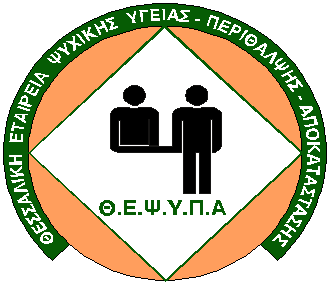 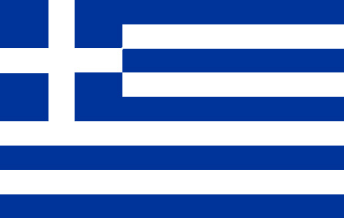                                                                                                 ΕΛΛΗΝΙΚΗ ΔΗΜΟΚΡΑΤΙΑΘΕΣΣΑΛΙΚΗ ΕΤΑΙΡΕΙΑ ΨΥΧΙΚΗΣ ΥΓΕΙΑΣ, ΠΕΡΙΘΑΛΨΗΣ- ΑΠΟΚΑΤΑΣΤΑΣΗΣΑΓ. ΟΡΟΥΣ 6Α – Τ.Κ. 41335, ΛΑΡΙΣΑΤΗΛ.: 2410627363 - FAX: 2410670880e-mail: thepsip1@otenet.gr | ιστοσελίδα:www.thepsypa.gr                                                  ΘΕΣΗΚΩΔ.Α.1ΕΠΙΤΥΧΩΝΚΟΙΝΩΝΙΚΟΣ ΛΕΙΤΟΥΡΓΟΣ ΠΕ1. ΜΠΑΛΤΙΝΗ ΜΑΡΙΑΚΟΙΝΩΝΙΚΟΣ ΛΕΙΤΟΥΡΓΟΣ ΠΕ